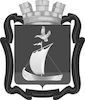 П О С Т А Н О В Л Е Н И ЕАДМИНИСТРАЦИИ МУНИЦИПАЛЬНОГО ОБРАЗОВАНИЯГОРОДСКОЕ ПОСЕЛЕНИЕ КАНДАЛАКША  КАНДАЛАКШСКОГО РАЙОНА« 06»  декабря  2018                                                                                                                      №  826   О внесении изменений в административный регламент по предоставлениюмуниципальной услуги «Перевод жилого помещения в нежилое помещение и нежилого помещения в жилое помещение, расположенного на территории муниципального образования»В соответствии с Жилищным кодексом Российской Федерации, Федеральным Законом от 27.07.2010 № 210-ФЗ «Об организации предоставления государственных и муниципальных услуг»,  Федеральным законом от 06.10.2003  № 131-ФЗ "Об общих принципах организации местного самоуправления в Российской Федерации", Постановлением администрации муниципального образования городское поселение Кандалакша Кандалакшского района от 11.12.2015 № 709 «О создании Отдела земельных, имущественных отношений и градостроительства», Уставом муниципального образования городское поселение Кандалакша Кандалакшского района, экспертным заключением Министерства Юстиции Мурманской области № 05-03/3370-МП от 30.10.2018г.п о с т а н о в л я ю:    1. Внести в административный регламент по предоставлению муниципальной услуги «Перевод жилого помещения в нежилое помещение и нежилого помещения в жилое помещение, расположенного на территории муниципального образования», утверждённый постановлением администрации муниципального образования городское поселение Кандалакша от 07.06.2018        № 328 изменения, изложив раздел 5 в новой редакции:«5. ДОСУДЕБНЫЙ (ВНЕСУДЕБНЫЙ) ПОРЯДОК ОБЖАЛОВАНИЯ РЕШЕНИЙ И ДЕЙСТВИЙ (БЕЗДЕЙСТВИЯ) ОРГАНА, ПРЕДОСТАВЛЯЮЩЕГО МУНИЦИПАЛЬНУЮ УСЛУГУ, ДОЛЖНОСТНЫХ ЛИЦ И МУНИЦИПАЛЬНЫХ СЛУЖАЩИХ, МНОГОФУНКЦИОНАЛЬНОГО ЦЕНТРА, РАБОТНИКА МНОГОФУНКЦИОНАЛЬНОГО ЦЕНТРА5.1.	Заявитель вправе подать жалобу на решение и (или) действие (бездействие) структурного подразделения Администрации, ее должностных лиц и муниципальных служащих, многофункционального центра, работника многофункционального центра при предоставлении муниципальной услуги (далее - жалоба).5.2.	Заявитель может обратиться с жалобой, в том числе в следующих случаях:1)	нарушение срока регистрации запроса о предоставлении муниципальной услуги;2)	нарушение срока предоставления муниципальной услуги. В указанном случае досудебное (внесудебное) обжалование заявителем решений и действий (бездействия) многофункционального центра, работника многофункционального центра возможно в случае, если на многофункциональный центр, решения и действия (бездействие) которого обжалуются, возложена функция по предоставлению соответствующих муниципальных услуг в полном объеме в порядке, определенном частью 1.3 статьи 16 Федерального закона от 27.07.2010 № 210-ФЗ (ред. от 19.02.2018);3)	требование у заявителя документов, не предусмотренных нормативными правовыми актами Российской Федерации, нормативными правовыми актами Мурманской области, муниципальными правовыми актами для предоставления муниципальной услуги;4)	отказ в приеме документов, представление которых предусмотрено нормативными правовыми актами Российской Федерации, нормативными правовыми актами Мурманской области, муниципальными правовыми актами для предоставления муниципальной услуги, у заявителя;5)	отказ в предоставлении муниципальной услуги, если основания отказа не предусмотрены федеральными законами и принятыми в соответствии с ними иными нормативными правовыми актами Российской Федерации, законами и иными нормативными правовыми актами Мурманской области, муниципальными правовыми актами. В указанном случае досудебное (внесудебное) обжалование заявителем решений и действий (бездействия) многофункционального центра, работника многофункционального центра возможно в случае, если на многофункциональный центр, решения и действия (бездействие) которого обжалуются, возложена функция по предоставлению соответствующих муниципальных услуг в полном объеме в порядке, определенном частью 1.3 статьи 16 Федерального закона от 27.07.2010 № 210-ФЗ (ред. от 19.02.2018);6)	затребование с заявителя при предоставлении муниципальной услуги платы, не предусмотренной нормативными правовыми актами Российской Федерации, нормативными правовыми актами Мурманской области, муниципальными правовыми актами;7)	отказ органа, предоставляющего муниципальную услугу, должностного лица органа, предоставляющего муниципальную услугу, многофункционального центра, работника многофункционального центра, организаций, предусмотренных частью 1.1 статьи 16 Федерального закона от 27.07.2010  № 210-ФЗ (ред. от 19.02.2018), или их работников в исправлении допущенных ими опечаток и ошибок в выданных в результате предоставления муниципальной услуги документах либо нарушение установленного срока таких исправлений. В указанном случае досудебное (внесудебное) обжалование заявителем решений и действий (бездействия) многофункционального центра, работника многофункционального центра возможно в случае, если на многофункциональный центр, решения и действия (бездействие) которого обжалуются, возложена функция по предоставлению соответствующих муниципальных услуг в полном объеме в порядке, определенном частью 1.3 статьи 16 Федерального закона от 27.07.2010 № 210-ФЗ (ред. от 19.02.2018);8)	нарушение срока или порядка выдачи документов по результатам предоставления муниципальной услуги;9)	приостановление предоставления муниципальной услуги, если основания приостановления не предусмотрены федеральными законами и принятыми в соответствии с ними иными нормативными правовыми актами Российской Федерации, законами и иными нормативными правовыми актами Мурманской области, муниципальными правовыми актами. В указанном случае досудебное (внесудебное) обжалование заявителем решений и действий (бездействия) многофункционального центра, работника многофункционального центра возможно в случае, если на многофункциональный центр, решения и действия (бездействие) которого обжалуются, возложена функция по предоставлению соответствующих муниципальных услуг в полном объеме в порядке, определенном частью 1.3 статьи 16 Федерального закона от 27.07.2010 7№ 210-ФЗ (ред. от 19.02.2018).5.3.	Жалоба рассматривается  при нарушении порядка предоставления муниципальной услуги, вследствие решений и действий (бездействия) структурного подразделения Администрации, его должностного лица либо муниципальных служащих, многофункционального центра, работника многофункционального центра.Жалобы на решения, принятые руководителем структурного подразделения Администрации, подаются Главе Администрации.5.4.	Жалоба должна содержать:наименование органа, предоставляющего муниципальную услугу, должностного лица органа, предоставляющего муниципальную услугу, либо муниципального служащего, многофункционального центра, работника многофункционального центра решения и действия (бездействие) которых обжалуются;фамилию, имя, отчество (последнее - при наличии), сведения о месте жительства заявителя - физического лица либо наименование, сведения о месте нахождения заявителя - юридического лица, а также номер (номера) контактного телефона, адрес (адреса) электронной почты (при наличии) и почтовый адрес, по которым должен быть направлен ответ заявителю;сведения об обжалуемых решениях и действиях (бездействии) структурного подразделения Администрации, либо муниципального служащего, многофункционального центра, работника многофункционального центра;доводы, на основании которых заявитель не согласен с решением и действием (бездействием) структурного подразделения Администрации, должностного лица структурного подразделения Администрации, либо муниципального служащего, многофункционального центра, работника многофункционального центра. Заявителем могут быть представлены документы (при наличии), подтверждающие доводы заявителя, либо их копии.5.5.	В досудебном (внесудебном) порядке заявители имеют право обратиться с жалобой в Администрацию или структурное подразделение Администрации в письменной форме по почте, через многофункциональный центр, с использованием информационно-телекоммуникационной сети "Интернет", единого (регионального) портала государственных и муниципальных услуг (далее – единый портал, региональный портал), а также при проведении личного приема граждан. Жалоба может быть подана заявителем через многофункциональный центр предоставления государственных и муниципальных услуг (далее - многофункциональный центр) в рамках соглашения о взаимодействии между уполномоченным многофункциональным центром и Администрацией (далее - соглашение о взаимодействии). Адреса многофункциональных центров для подачи жалобы указаны на интернет-сайте уполномоченного МФЦ: http://www.mfc51.ru/. При поступлении жалобы многофункциональный центр обеспечивает ее передачу в Администрацию в порядке и сроки, которые установлены соглашением о взаимодействии, но не позднее следующего рабочего дня со дня поступления жалобы.Жалоба на нарушение порядка предоставления муниципальной услуги многофункциональным центром рассматривается в соответствии с настоящим Порядком Администрацией, заключившей соглашение о взаимодействии.При этом срок рассмотрения жалобы исчисляется со дня регистрации жалобы в Администрации.В электронной форме жалоба может быть подана заявителем посредством:информационно-телекоммуникационной сети «Интернет»;федеральной государственной информационной системы «Единый портал государственных и муниципальных услуг (функций)» (http://www.gosuslugi.ru/);федеральной государственной информационной системы досудебного (внесудебного) обжалования (https://do.gosuslugi.ru/);регионального портала государственных и муниципальных услуг.5.6.	Жалоба, поступившая в Администрацию, должностному лицу, в многофункциональный центр или работнику многофункционального центра в форме электронного документа, подлежит рассмотрению в порядке, установленном настоящим Административным регламентом. При подаче жалобы в электронной форме документы, указанные в пункте 5.8.1 Административного регламента, могут быть представлены в форме электронных документов, подписанных электронной подписью, вид которой предусмотрен законодательством Российской Федерации, при этом документ, удостоверяющий личность заявителя, не требуется.5.7.	Структурное подразделение Администрации, многофункциональный центр обеспечивает:оснащение мест приема жалоб;информирование заявителей о порядке обжалования решений и действий (бездействия) органов, предоставляющих муниципальные услуги, их должностных лиц, муниципальных служащих, многофункционального центра, работника многофункционального центра;консультирование заявителей о порядке обжалования решений и действий (бездействия) органов, предоставляющих муниципальные услуги, их должностных лиц, муниципальных служащих, многофункционального центра, работника многофункционального центра  в том числе по телефону, электронной почте, при личном приеме;5.8.	Основанием для начала процедуры досудебного (внесудебного) обжалования решения и действия (бездействия) структурного подразделения Администрации, предоставляющего муниципальную услугу, его должностных лиц, многофункционального центра, работника многофункционального центра является получение от заявителя жалобы в письменной форме (в том числе при личном приеме) или в электронном виде.5.8.1.	В случае если жалоба подается через представителя заявителя представляется документ, подтверждающий полномочия на осуществление действий от имени заявителя. В качестве документа, подтверждающего полномочия на осуществление действий от имени заявителя, может быть представлена:а)	оформленная в соответствии с законодательством Российской Федерации доверенность (для физических лиц);б)	оформленная в соответствии с законодательством Российской Федерации доверенность, подписанная руководителем заявителя или уполномоченным этим руководителем лицом (для юридических лиц);в)	копия решения о назначении или об избрании либо приказа о назначении физического лица на должность, в соответствии с которым такое физическое лицо обладает правом действовать от имени заявителя без доверенности.5.8.2.	Заявитель имеет право запросить в  структурном подразделении Администрации, многофункциональном центре имеющуюся информацию и документы, необходимые для обоснования и рассмотрения жалобы, за исключением сведений, документов, предоставление которых не предусмотрено законами или нормативно-правовыми актами, в том числе сведения, документы содержащие персональные данные физического лица.5.8.3.	Письменные жалобы граждан, принятые в ходе личного приема, подлежат регистрации и рассмотрению в установленном административным регламентом порядке. О принятии письменной жалобы заявителя специалист, проводивший личный прием граждан, производит запись в карточке личного приема гражданина и передает ее специалисту, ответственному за делопроизводство, в течение одного рабочего дня. Специалист, ответственный за делопроизводство, обязан:зарегистрировать жалобу в соответствующем журнале;передать жалобу в соответствующее структурное подразделение Администрации или работнику многофункционального центра .5.8.4.	Специалист, ответственный за делопроизводство, в день получения письменной жалобы, в том числе в электронной форме:распечатывает жалобу, поступившую в электронной форме;регистрирует жалобу в соответствующем журнале (вносит в журнал учета предусмотренные нормативно-правовыми актами сведения);проставляет на жалобе штамп и указывает входящий номер;Специалист, ответственный за делопроизводство, в течение одного рабочего дня со дня регистрации жалобы передает принятую жалобу руководителю структурного подразделения Администрации или руководителю многофункционального центра.5.8.5.	Получив письменную жалобу заявителя руководитель структурного подразделения Администрации или руководитель многофункционального центра, назначает уполномоченного на рассмотрение жалобы специалиста.5.8.6.	Уполномоченный на рассмотрение жалобы специалист рассматривает жалобу и подготавливает проект решения об удовлетворении жалобы либо об отказе в ее удовлетворении, а также проект мотивированного письменного ответа о принятом решении о результатах рассмотрения жалобы, и передает его на подпись руководителю структурного подразделения Администрации или руководителю многофункционального центра.5.8.7.	По результатам рассмотрения жалобы руководитель органа, предоставляющего муниципальную услугу либо руководитель многофункционального центра принимает одно из следующих решений:1)	жалоба удовлетворяется, в том числе в форме отмены принятого решения, исправления допущенных опечаток и ошибок в выданных в результате предоставления муниципальной услуги документах, возврата заявителю денежных средств, взимание которых не предусмотрено нормативными правовыми актами Российской Федерации, нормативными правовыми актами Мурманской области, муниципальными правовыми актами;2)	в удовлетворении жалобы отказывается.Не позднее дня, следующего за днем принятия одного из указанных решений заявителю в письменной форме направляется мотивированный ответ о результатах рассмотрения жалобы. По желанию заявителя ответ по результатам рассмотрения жалобы может быть представлен не позднее дня, следующего за днем принятия решения, в форме электронного документа, подписанного электронной подписью уполномоченного на рассмотрение жалобы должностного лица и (или) органа, предоставляющего муниципальную услугу, вид которой установлен законодательством Российской Федерации.5.9.	Ответ на жалобу, поступившую в структурное подразделение Администрации, многофункциональный центр или должностному лицу в форме электронного документа, направляется по адресу электронной почты, указанной в жалобе, в форме электронного документа или в письменной форме по почтовому адресу, указанному в жалобе, в течение 15 дней.5.10.	В ответе по результатам рассмотрения жалобы уполномоченным на рассмотрение жалобы должностным лицом указываются:наименование органа, предоставляющего муниципальную услугу, рассмотревшего жалобу, должность, фамилия, имя, отчество (последнее - при наличии) его должностного лица, принявшего решение по жалобе;номер, дата, место принятия решения, включая сведения о должностном лице, решение или действие (бездействие) которого обжалуется;фамилия, имя, отчество (последнее - при наличии) или наименование заявителя;основания для принятия решения по жалобе;принятое по жалобе решение;в случае если жалоба признана обоснованной - сроки устранения выявленных нарушений, в том числе срок предоставления результата муниципальной услуги;сведения о порядке обжалования принятого по жалобе решения.5.11.	При удовлетворении жалобы должностные лица структурного подразделения Администрации либо многофункционального центра принимают исчерпывающие меры по устранению выявленных нарушений, в том числе по выдаче заявителю результата муниципальной услуги, не позднее 20 рабочих дней со дня принятия решения, если иное не установлено законодательством Российской Федерации.5.12.	В случае установления в ходе или по результатам рассмотрения жалобы признаков состава административного правонарушения или преступления уполномоченное на рассмотрение жалобы должностное лицо незамедлительно направляет имеющиеся материалы в органы прокуратуры.	5.13.	Структурное подразделение Администрации, многофункциональный центр отказывает в удовлетворении жалобы в следующих случаях:наличие вступившего в законную силу решения суда, арбитражного суда по жалобе о том же предмете и по тем же основаниям;подача жалобы лицом, полномочия которого не подтверждены в порядке, установленном законодательством Российской Федерации;наличие решения по жалобе, принятого ранее в соответствии с требованиями настоящих Правил в отношении того же заявителя и по тому же предмету жалобы.5.14.	Если заявитель не удовлетворен решением, принятым в ходе рассмотрения жалобы, то решения, принятые в рамках предоставления муниципальной услуги, могут быть обжалованы в судебном порядке.»1.1. Третий абзац п. 3.3.2. раздела 3 изложить в следующей редакции: «в случае непредставления заявителем документов, обязанность по предоставлению которых возложена на заявителя, выполняет административные действия в соответствии с абзацем 6 пункта 3.4.2. настоящего Административного регламента;»1.2. Наименование подраздела 3.4. Регламента изложить в следующей редакции: «Принятие решения о предоставлении муниципальной услуги или отказе в предоставлении муниципальной услуги».2.  Опубликовать настоящее постановление, административный регламент в газете «ВЕСТИ КАНДАЛАКШИ» и разместить на сайте администрации муниципального образования городское поселение Кандалакша Кандалакшского района в  информационно-телекоммуникационной сети Интернет.3. Контроль за выполнением настоящего постановления возложить на                               Федотова С. О., заместителя главы администрации  муниципального образования городское поселение Кандалакша Кандалакшского района.Врио главы администрации                                                                                   муниципального образования                                                                                                 С.О.Федотов 